О внесении изменений в постановление администрации города Сосновоборскаот 07.06.2019 №913 «Об утверждении состава и положения о комиссии по подготовке и проведению Всероссийской переписи населения 2020 года на территории города Сосновоборска»В связи с кадровыми изменениямиПОСТАНОВЛЯЮ:Внести в постановление администрации города от 07.06.2019 № 913 «Об утверждении состава и положения о комиссии по подготовке и проведению Всероссийской переписи населения 2020 года на территории города Сосновоборска» (далее постановление) следующие изменения:Приложении 1 к Постановлению читать в новой редакции.2. Постановление вступает в силу в день, следующий за днем его официального опубликования в городской газете «Рабочий».Глава города                                                                                   С.А. ПономаревПриложение 1к постановлению администрацииг. Сосновоборскаот ____________г. №_____СОСТАВКОМИССИИ ПО ПОДГОТОВКЕ И ПРОВЕДЕНИЮ ВСЕРОССИЙСКОЙ ПЕРЕПИСИ НАСЕЛЕНИЯ 2020 ГОДА НА ТЕРРИТОРИИ ГОРОДА СОСНОВОБОРСКА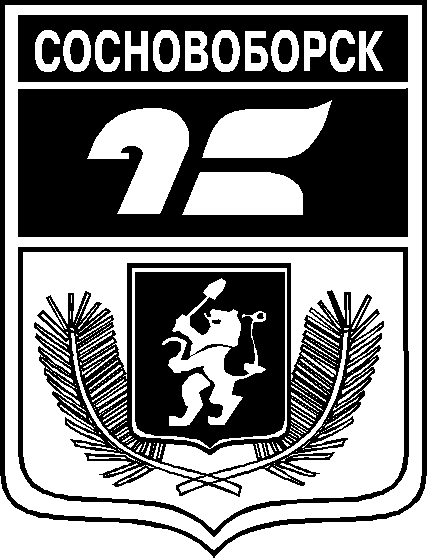 АМИНИСТРАЦИЯ ГОРОДА СОСНОВОБОРСКАПОСТАНОВЛЕНИЕ_______________2020г.                                                                                           № Романенко Е.О.Заместитель Главы города по социальным вопросам, председатель комиссииКолотилина О.В.Руководитель управления планирования иэкономического развития администрации города, заместитель председателя комиссииГришина Т.В.Уполномоченный по вопросам переписи населения на территории г. Сосновоборска, заместитель председателя комиссииМалышева Е.А.Начальник отдела развития предпринимательства и труда администрации города, секретарь комиссииЧлены комиссии:Елисеева О.Ф.Руководитель финансового управленияадминистрации городаШаталова О.А. Руководитель управления градостроительства,имущественных и земельных отношений администрации городаСвентицкая Н.Е.Начальник отдела имущественных и земельныхотношений УГИЗО администрации городаВоробьева О.В.Руководитель Территориального отделения краевого казенного учреждения «Управление социальной защиты населения» по г.Сосновоборску Красноярского краяСемакина Н.Е.Руководитель управления делами и кадрамиадминистрации городаБакулин В.Н.Начальник отдела капитального строительства и ЖКХ администрации города Залетаева Н.А.Директор ООО УК «Жилкомсервис» (посогласованию)Попов Н.С.Директор ООО УК «ЖилКомЦентр» (по согласованию)Гришин В.В.Начальник ОП МО МВД России «Березовский» (по согласованию)Санькова А.А.Начальник ОВМ ОП МО МВД России «Березовский» (по согласованию)Крюкова Ю.В.Главный специалиста по работе со СМИ и населением Бормотова И.В.главный редактор КГАУ «Редакция газеты «Рабочий» 